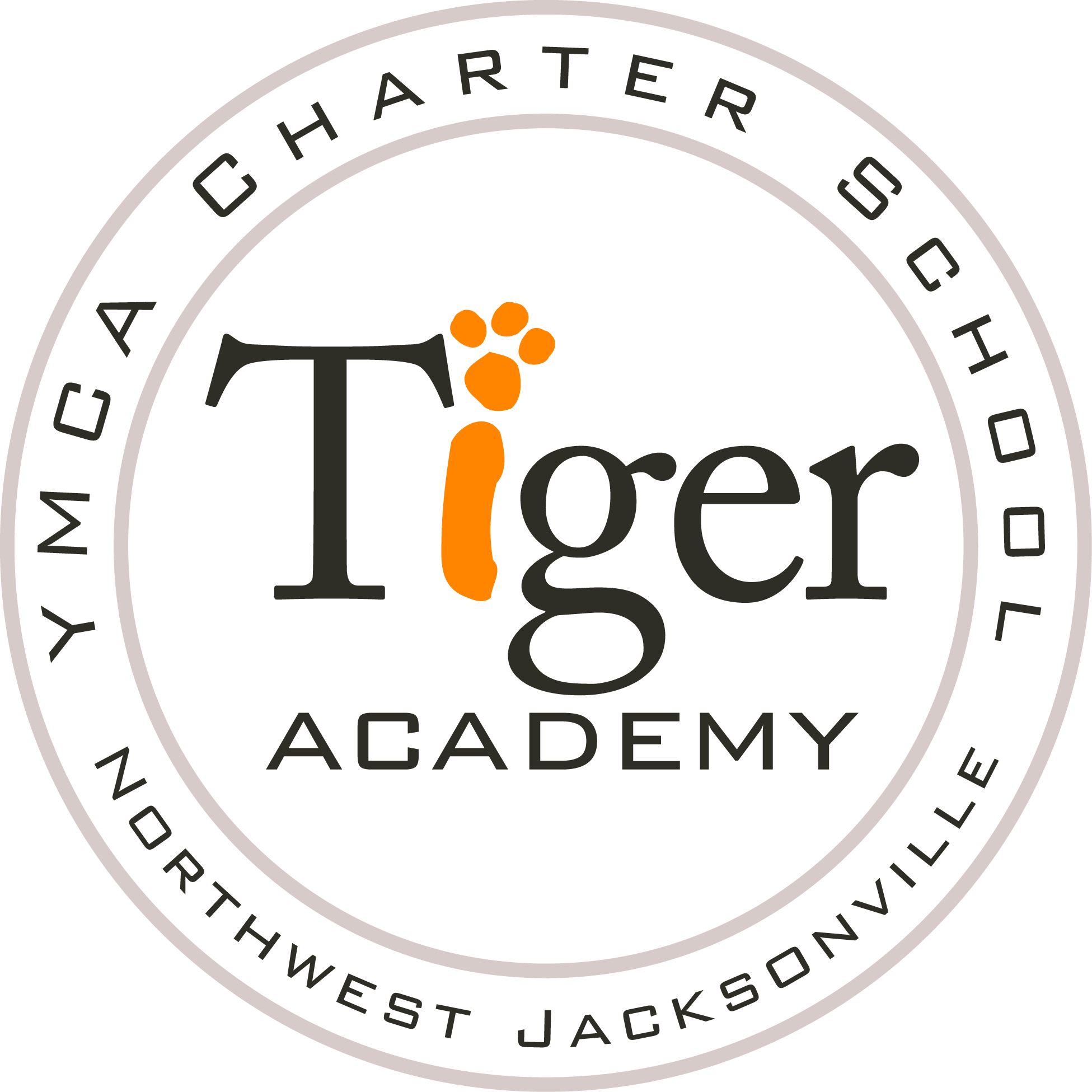 Dear 						,Congratulations! Due to your excellent performance on a recent grade-level standardized test, you have qualified to participate in the highly selective 4th–6th Grade Talent Search offered through the Duke University Talent Identification Program (Duke TIP). We are proud of your academic talent and support your participation! Duke TIP has helped gifted students identify and realize their full potential since 1980. As a nonprofit organization Duke TIP’s goals are to help exceptional students achieve maximum success in school and in life, and to provide educators and parents with the resources they need to meet the unique academic, social, and emotional needs of gifted children.Participation in the 4th–6th Grade Talent Search offers you opportunities such as online activities, a book club, newsletters for students and parents, educational programming, and discounts on independent learning materials. The cost for the program is a onetime $40 fee. Fee waivers are available for students eligible for free or reduced lunch. Students enroll only once and benefits are provided until the end of their sixth grade year. An optional above-level testing benefit is available for an additional $42 test registration fee.Please review the 4th–6th Grade Talent Search brochure for enrollment and benefit details, or visit www.tip.duke.edu/456ts. You may enroll in the Talent Search between October 1, 2016 and March 31, 2017. Additional deadlines for the optional PSAT 8/9 above-level test can be found at www.tip.duke.edu/psat89. You may apply eitheronline at www.tip.duke.edu/enroll (not available for fee waiver applicants) to receive immediate access to the online benefits, orby mail with a paper application.Please note that this letter is not an application. It is a notice that you qualify. You may choose to enroll online at www.tip.duke.edu/enroll or submit a paper application for the Duke TIP 4th–6th Grade Talent Search. If you have questions, please feel free to contact me or call Duke TIP directly at (919) 668-9100.Congratulations again on this honor!Best regards,Jennifer Tardif, School CounselorThe following information will help you complete your enrollment:Duke TIP School ID (section 6 of the paper application): ____ ____ ____ ____ ____ ____ -- ____ ____Qualifying Test Information:Test Name: 		Florida Standards Assessments					(Example: Stanford Achievement Test or SAT10)Subtest Category/Subtest Name: 								(Example: Language – falls under Verbal Category)Score: 					 and/or Percentile: 					